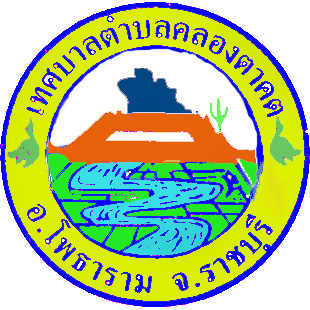 เรื่อง    กำหนดการออกหน่วยให้บริการจัดเก็บภาษีบำรุงท้องที่ ,ภาษีโรงเรือนและที่ดิน ,ภาษีป้ายและค่าธรรมเนียม          ใบอนุญาตฯ  ตามโครงการจัดเก็บภาษีเคลื่อนที่ ประจำปี พ.ศ.๒๕๖๐ และการยื่นสำรวจภาษีบำรุงท้องที่            ประจำปี พ.ศ.๒๕๖๑ - พ.ศ.๒๕๖๔          ด้วยในปี พ.ศ.๒๕๖๐  เทศบาลตำบลคลองตาคต  ได้กำหนดให้ออกหน่วยบริการจัดเก็บภาษี นอกสถานที่ (๐๙.๐๐ – ๑๔.๐๐ น.)  ดังนี้วันพฤหัสบดี		ที่ ๒ 	มีนาคม พ.ศ.๒๕๖๐   ณ ศาลาอเนกประสงค์     	    หมู่ ๑   วันอังคาร		ที่ ๗ 	มีนาคม พ.ศ.๒๕๖๐   ณ ศาลาอเนกประสงค์             หมู่ ๓ (๒, ๗)   วันพุธ		ที่ ๘	มีนาคม พ.ศ.๒๕๖๐   ณ ที่อ่านหนังสือประจำหมู่บ้าน  หมู่ ๔	  วันพฤหัสบดี		ที่ ๙ 	มีนาคม พ.ศ.๒๕๖๐   ณ ศาลาอเนกประสงค์  	    หมู่๕วันอังคาร		ที่ ๑๔ 	มีนาคม พ.ศ.๒๕๖๐   ณ ศาลาการเปรียญวัดบ้านหม้อ  หมู่ ๖	  วันพุธ		ที่ ๑๕ 	มีนาคม พ.ศ.๒๕๖๐   ณ โรงเจไร่ผัก  		    หมู่ ๘  วันอังคาร		ที่ ๒๑	มีนาคม พ.ศ.๒๕๖๐   ณ ศาลาอเนกประสงค์ 	    หมู่ ๙   ๘.   วันพุธ		ที่ ๒๒	มีนาคม พ.ศ.๒๕๖๐   ณ ศาลาอเนกประสงค์ 	    หมู่ ๑๐  ๙.   วันพฤหัสบดี	        	ที่ ๒๓   มีนาคม พ.ศ.๒๕๖๐   ณ ศาลาอเนกประสงค์	    หมู่  ๑๑   เนื่องจากครบรอบระยะเวลา ๔ ปี พ.ศ.๒๕๖๑ – พ.ศ.๒๕๖๔ และเพื่อให้การชำระค่าภาษีบำรุงท้องที่เป็นไปอย่างต่อเนื่อง ขอให้เจ้าของที่ดินที่มีที่ดินอยู่ในเขตเทศบาลตำบลคลองตาคต มาชี้เขตและแสดงจำนวนเนื้อที่ดินแก่พนักงานสำรวจ พร้อมทั้งเตรียมเอกสารเพื่อการสำรวจภาษีบำรุงท้องที่ ดังนี้๑. ถ่ายสำเนาบัตรประจำตัวประชาชน/สำเนาทะเบียนบ้านของผู้เป็นเจ้าของโฉนดที่ดิน พร้อมรับรองสำเนาถูกต้อง   จำนวน  ๑  ฉบับ๒. ถ่ายสำเนาโฉนดที่ดิน(ด้านหน้าและด้านหลัง) ทุกแปลงที่จะต้องนำมายื่นแบบสำรวจภาษีบำรุงท้องที่ พร้อมรับรองสำเนาถูกต้อง    จำนวน   ๑  ฉบับ๓. ถ้าท่านเจ้าของโฉนดที่ดินไม่สามารถมาดำเนินการด้วยตนเองไม่ได้ ให้ถ่ายสำเนาบัตรประจำตัวประชาชนของผู้มาติดต่อแทน พร้อมทั้งรับรองสำเนาถูกต้อง     จำนวน   ๑   ฉบับ           ทั้งนี้ ขอให้ผู้ที่มีที่ดินและเจ้าของที่ประกอบกิจการฯ ซึ่งอยู่ในเขตเทศบาลตำบลคลองตาคต นำใบเสร็จรับเงินค่าภาษีในปีที่ผ่านมาเพื่อเป็นการสะดวกในการสำรวจและชำระค่าภาษีในปีต่อไป	กรณีที่ไม่สามารถมาชำระค่าภาษีภายในวันและเวลาที่กำหนดให้เจ้าของที่ดินและเจ้าของผู้ประกอบการฯสามารถมาชำระค่าภาษีได้ที่สำนักงานเทศบาลตำบลคลองตาคตในวันและเวลาราชการจึงประชาสัมพันธ์ให้ทราบโดยทั่วกันสำนักงานเทศบาลตำบลคลองตาคตกุมภาพันธ์ ๒๕๖๐